ИНФОРМАЦИЯМКОУ «Посадская ОШИ для обучающихся с ОВЗ»о проведении МБД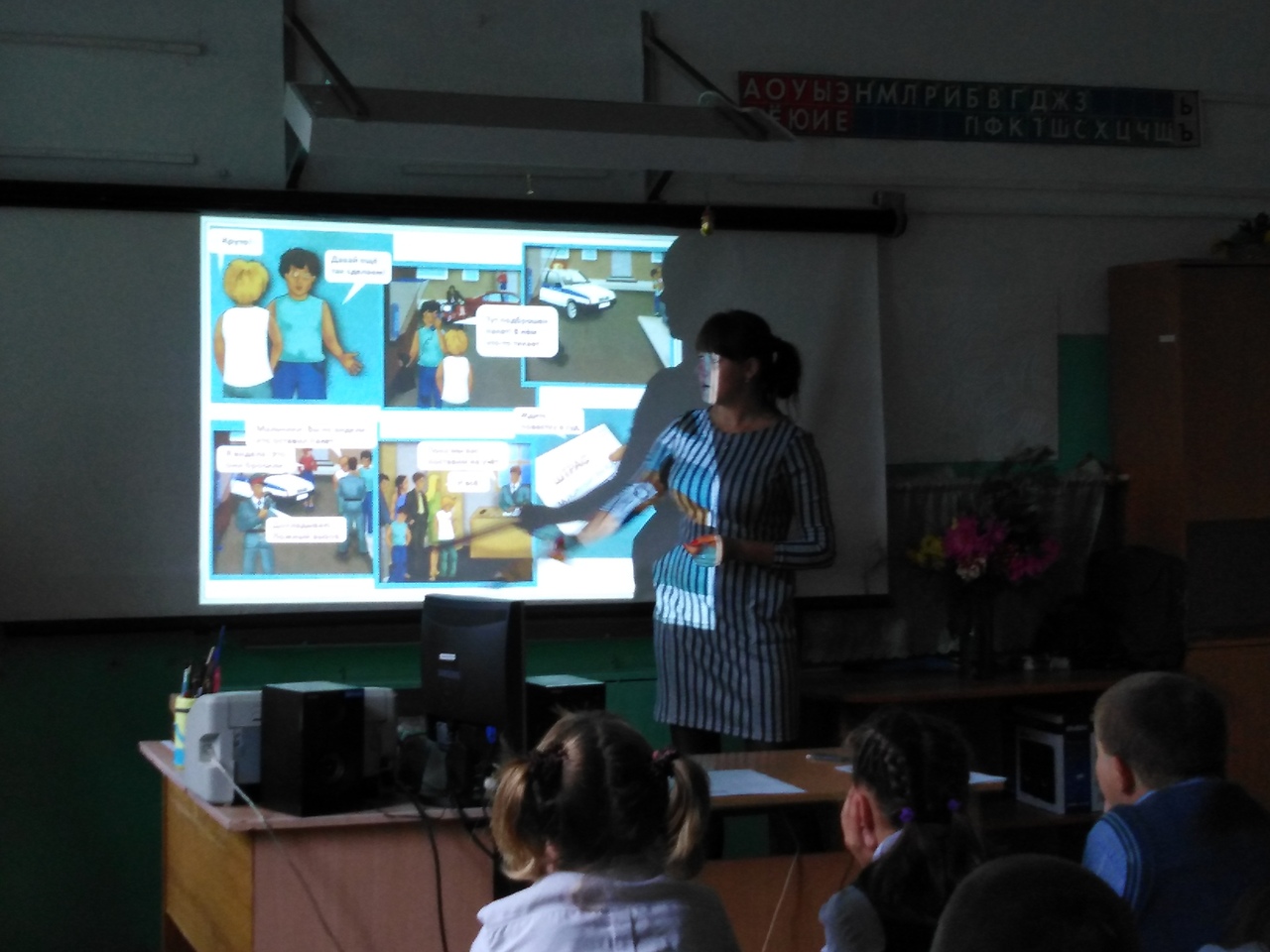 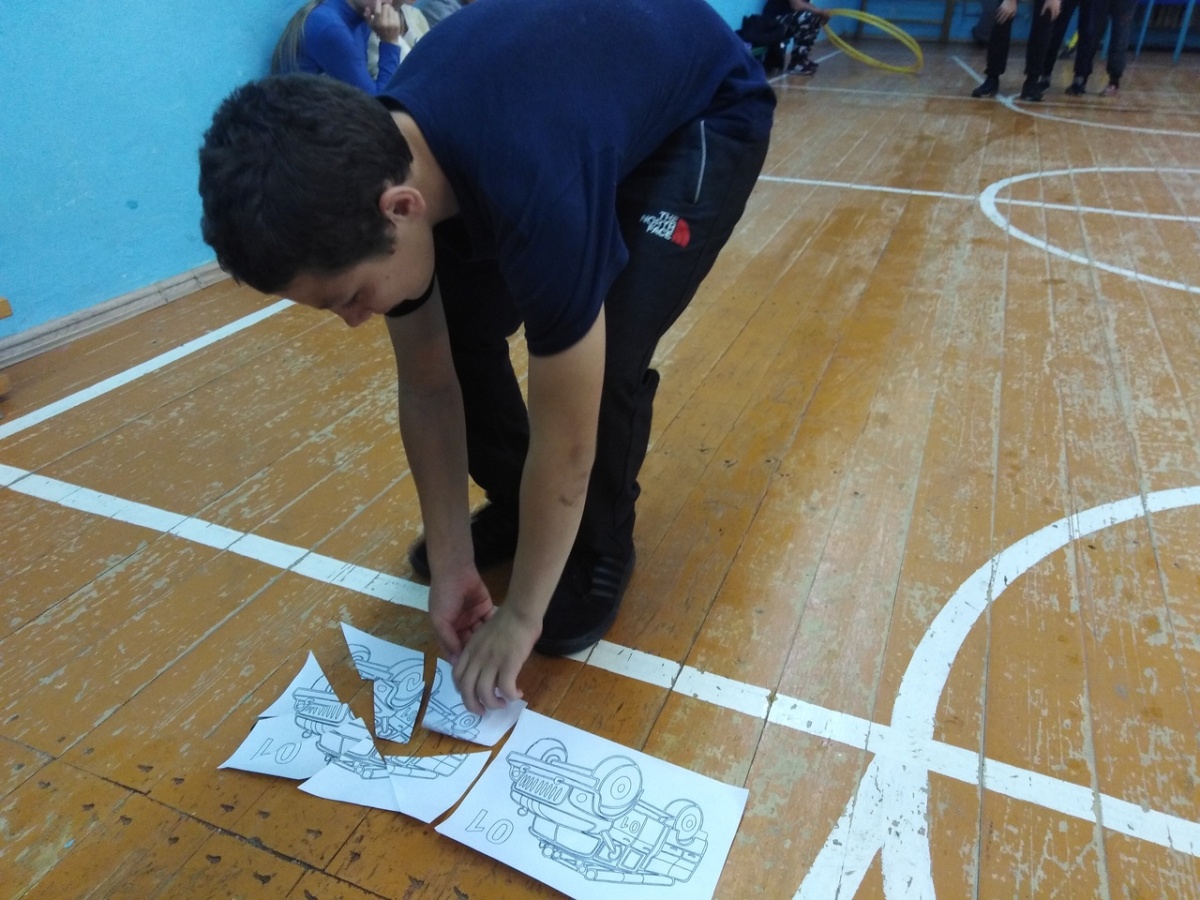 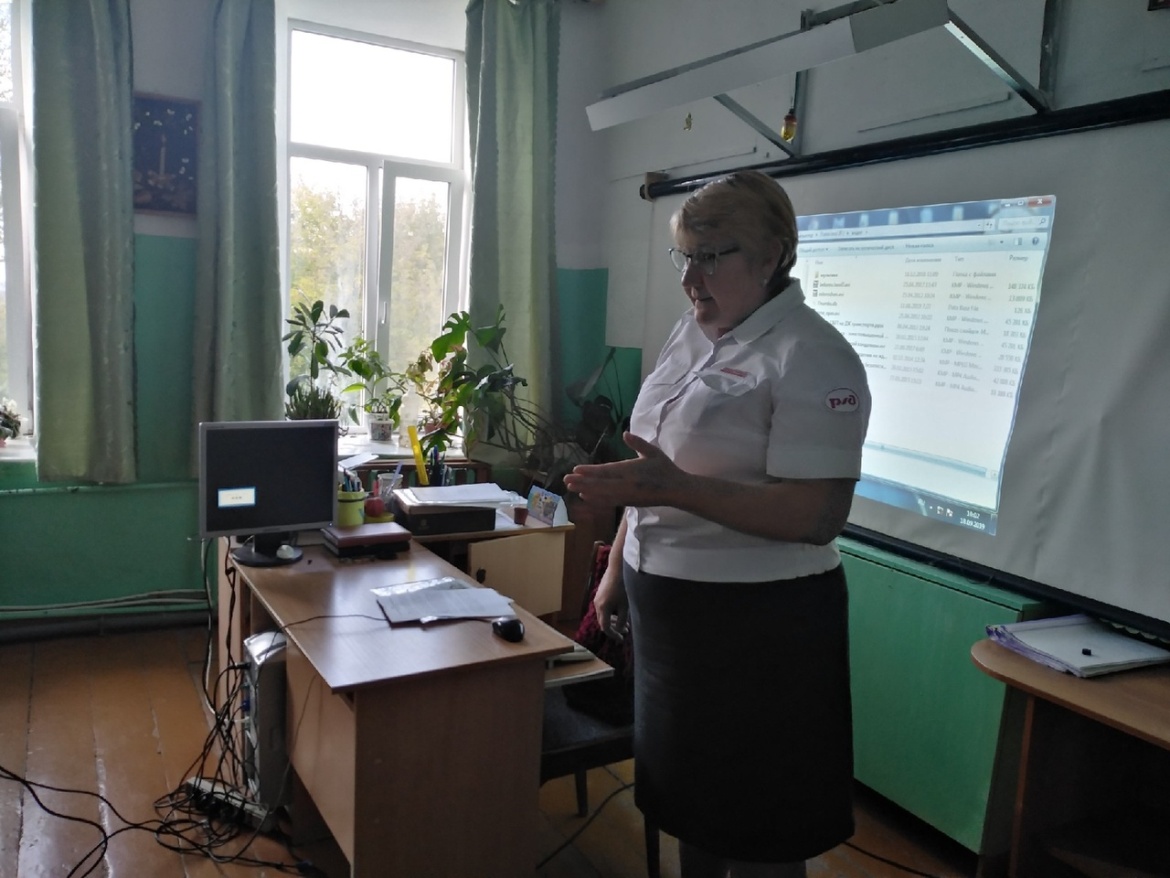 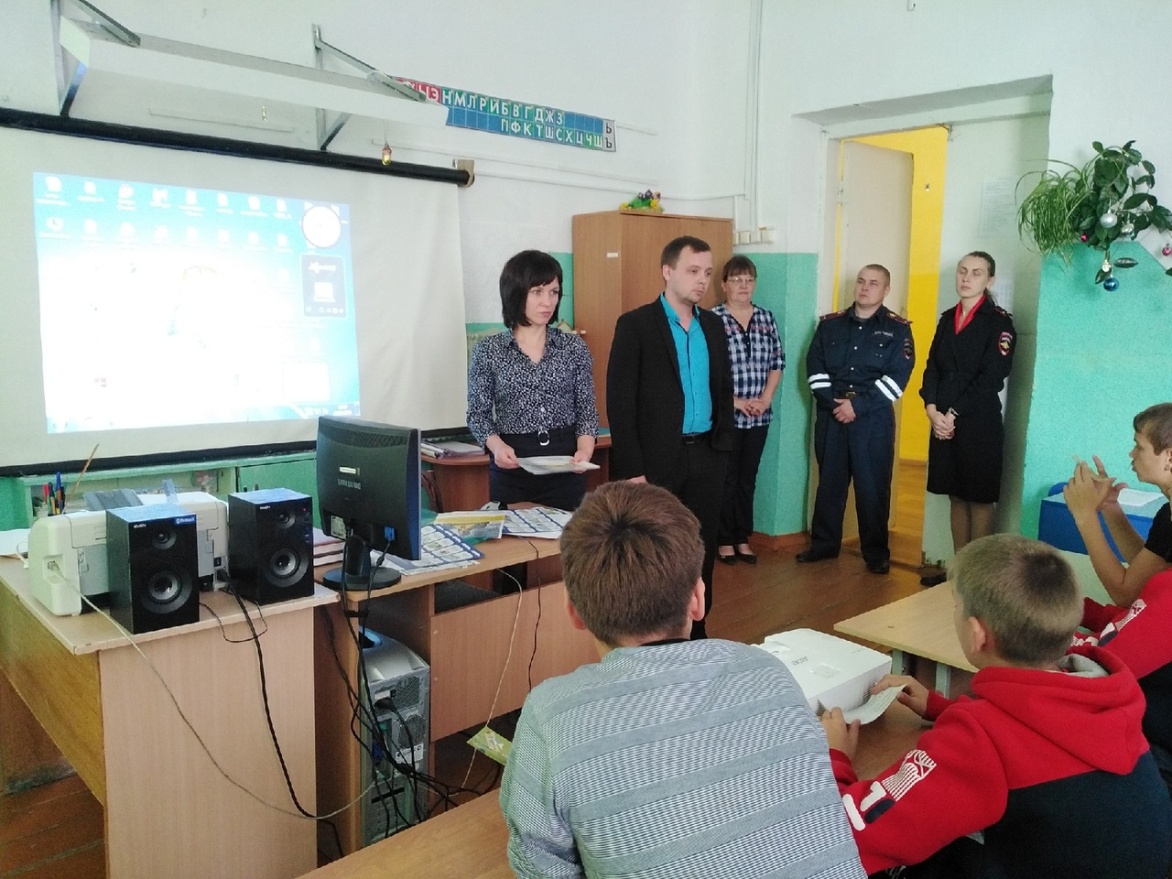 Учебная тренировка по пожарной безопасности в школе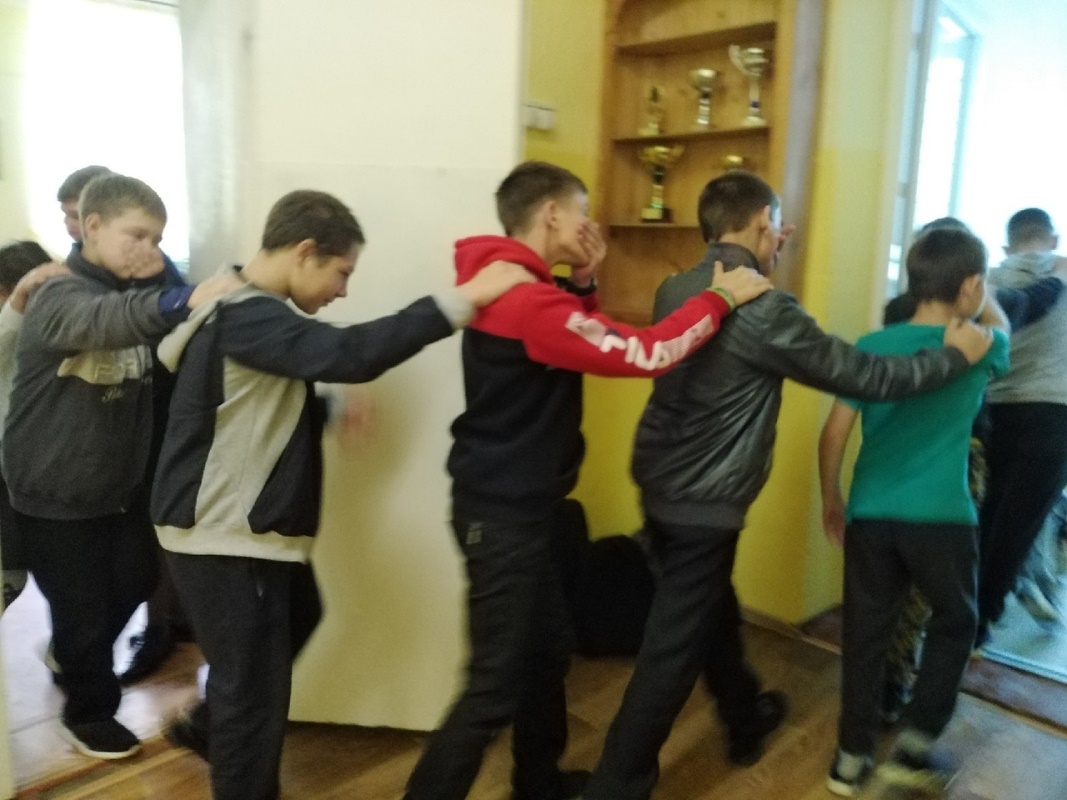 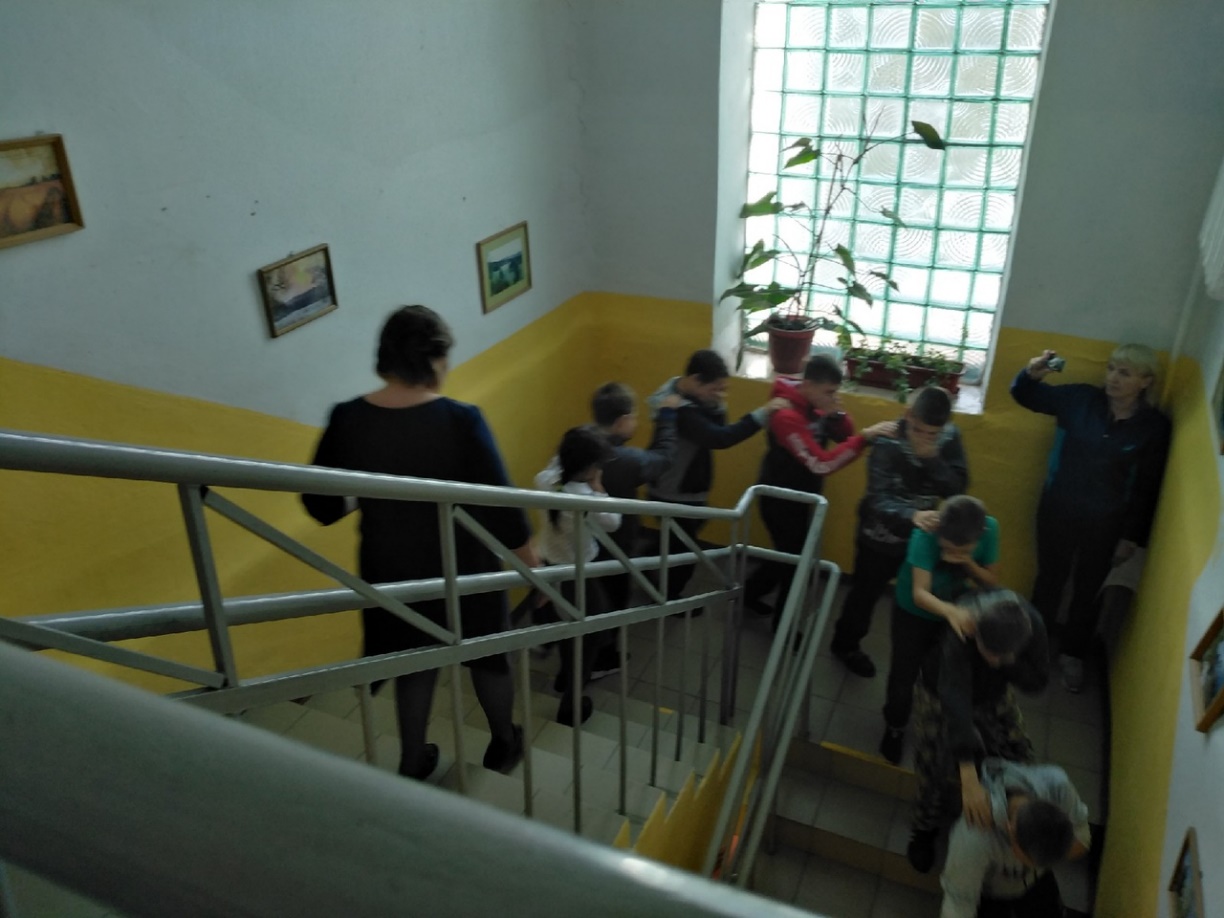 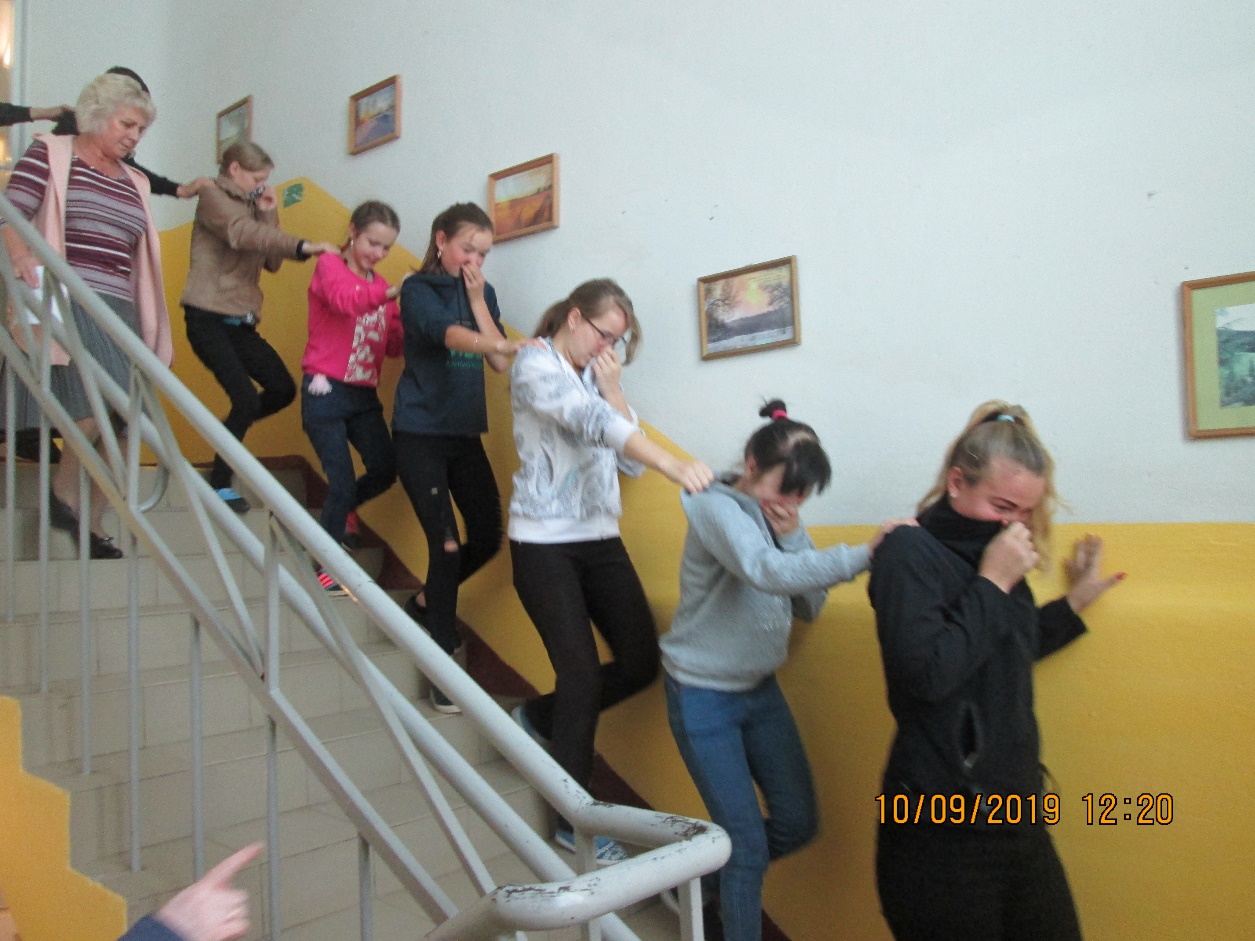 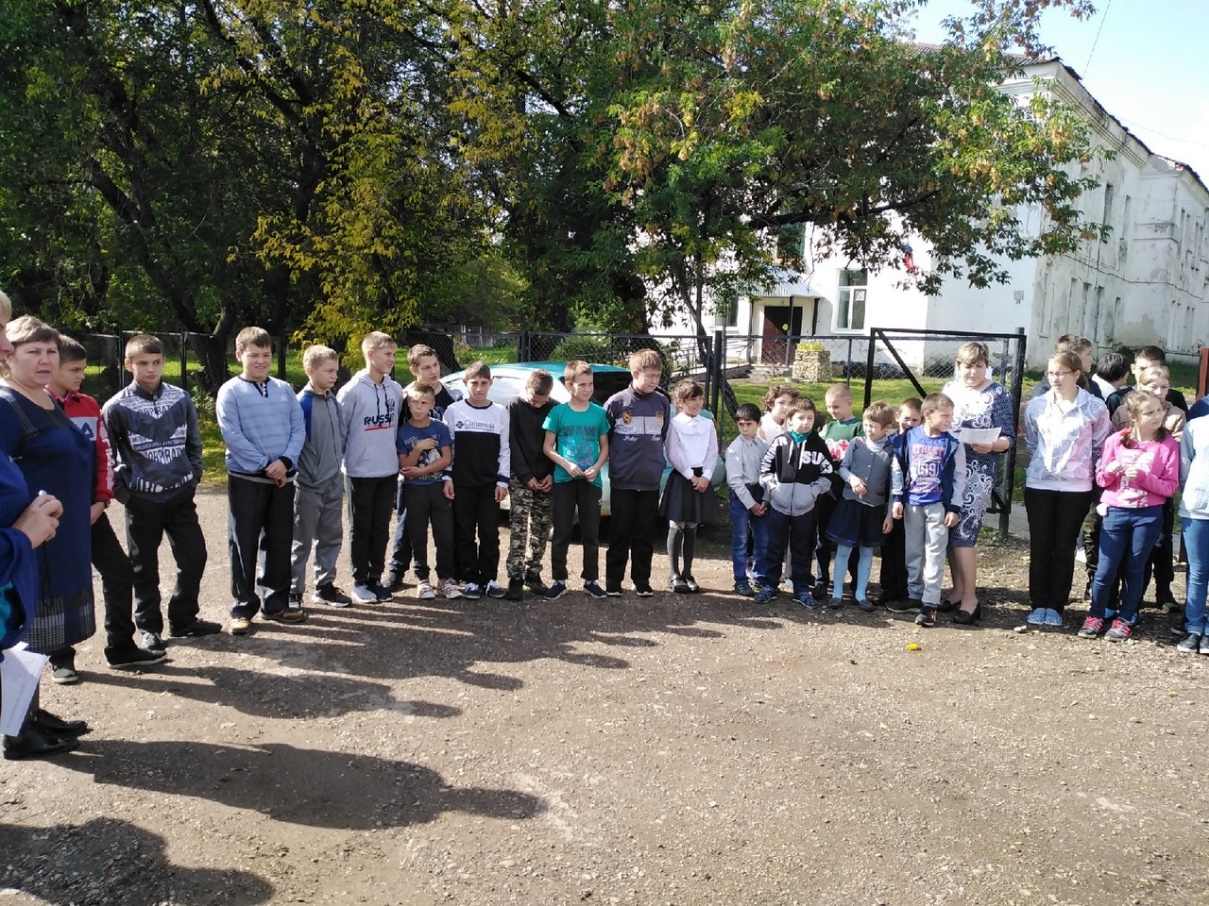 Учебная тренировка по пожарной безопасности в интернате девочек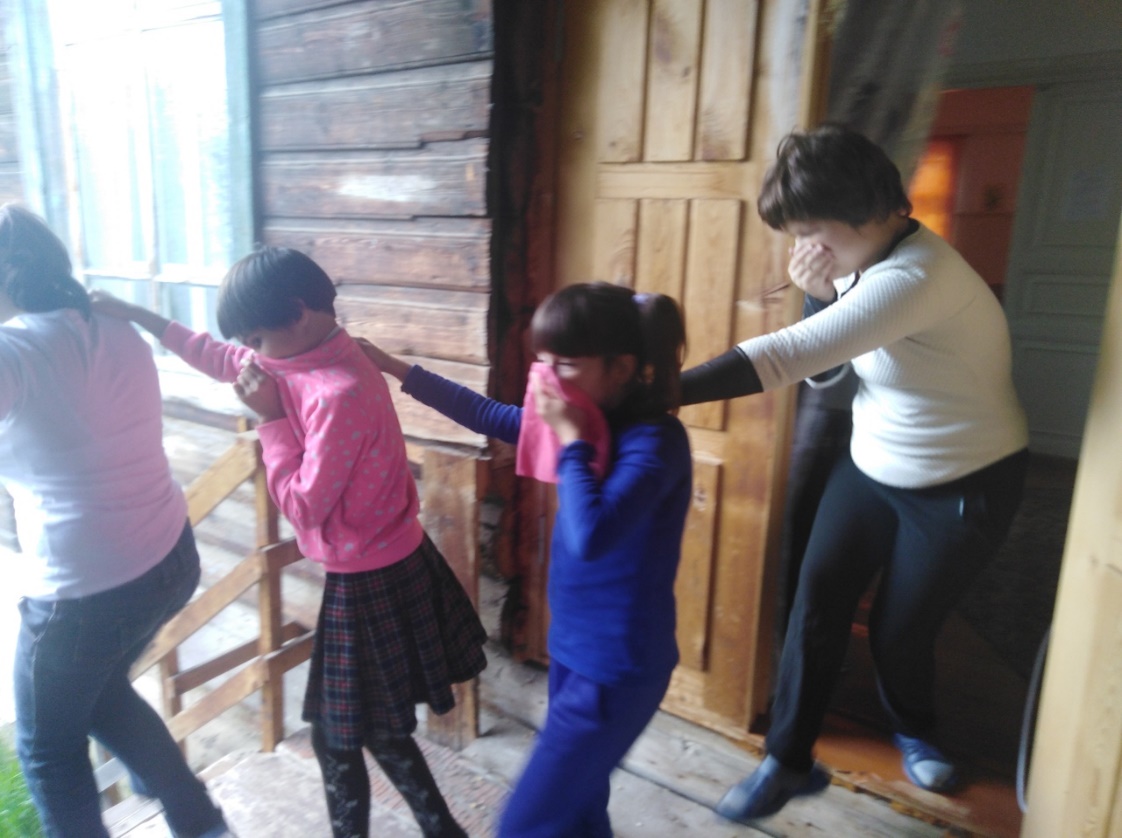 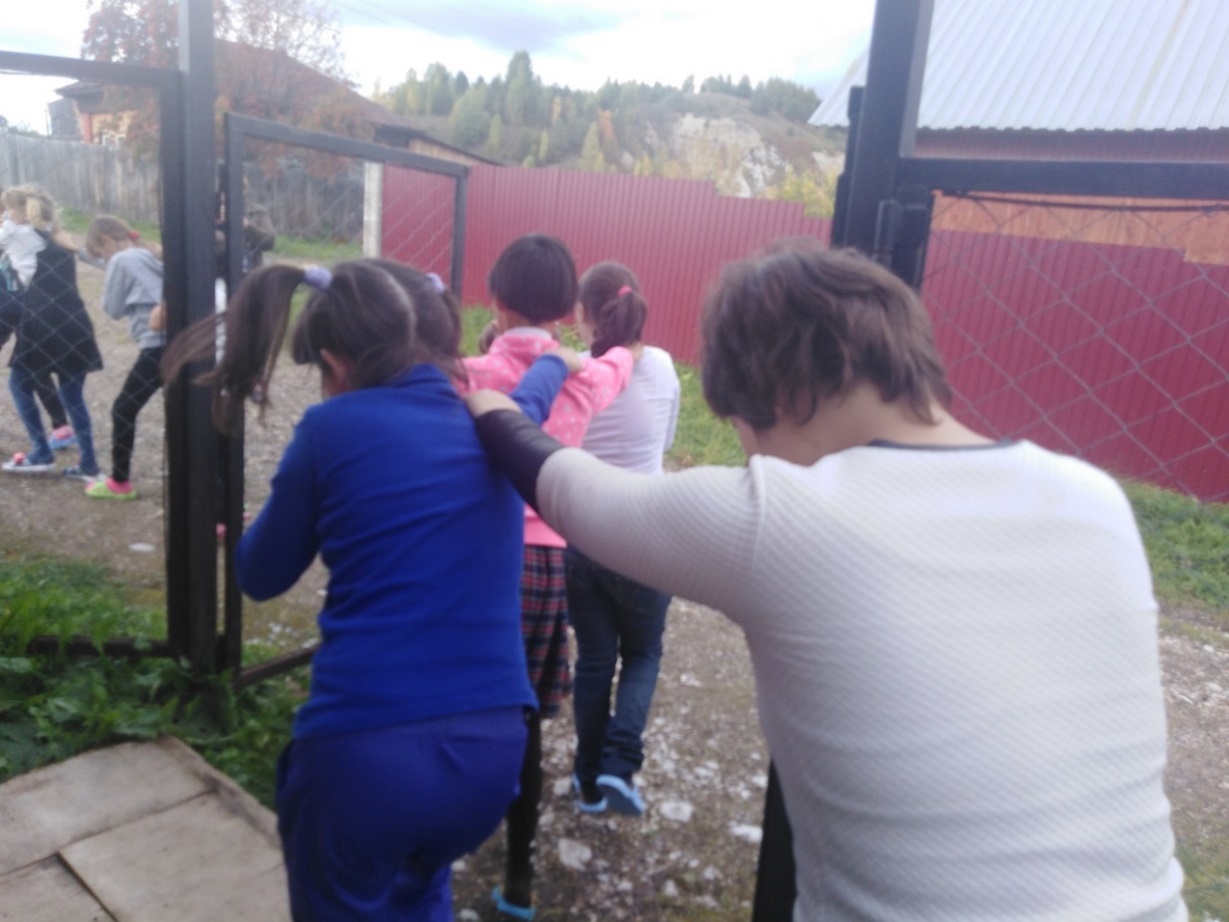 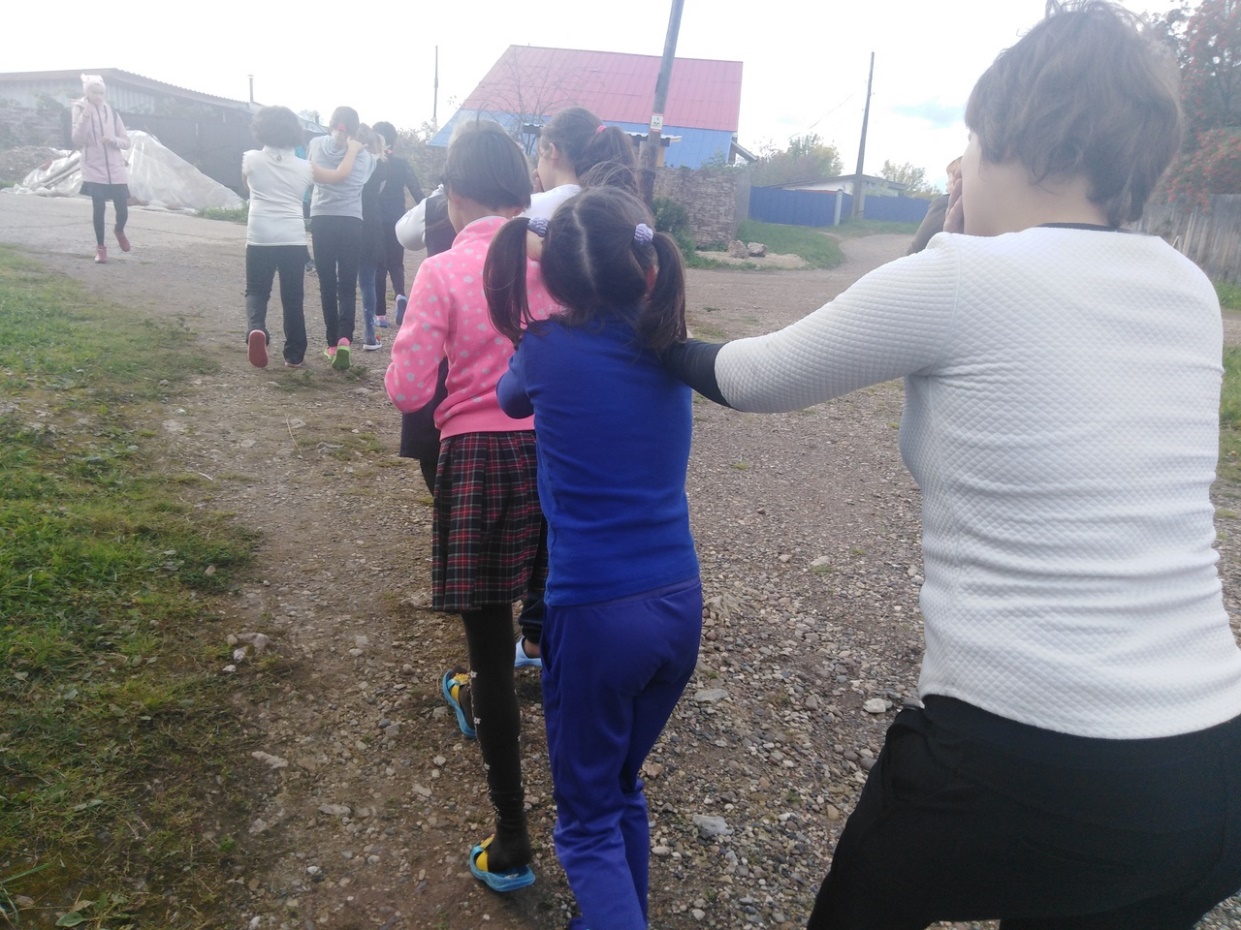 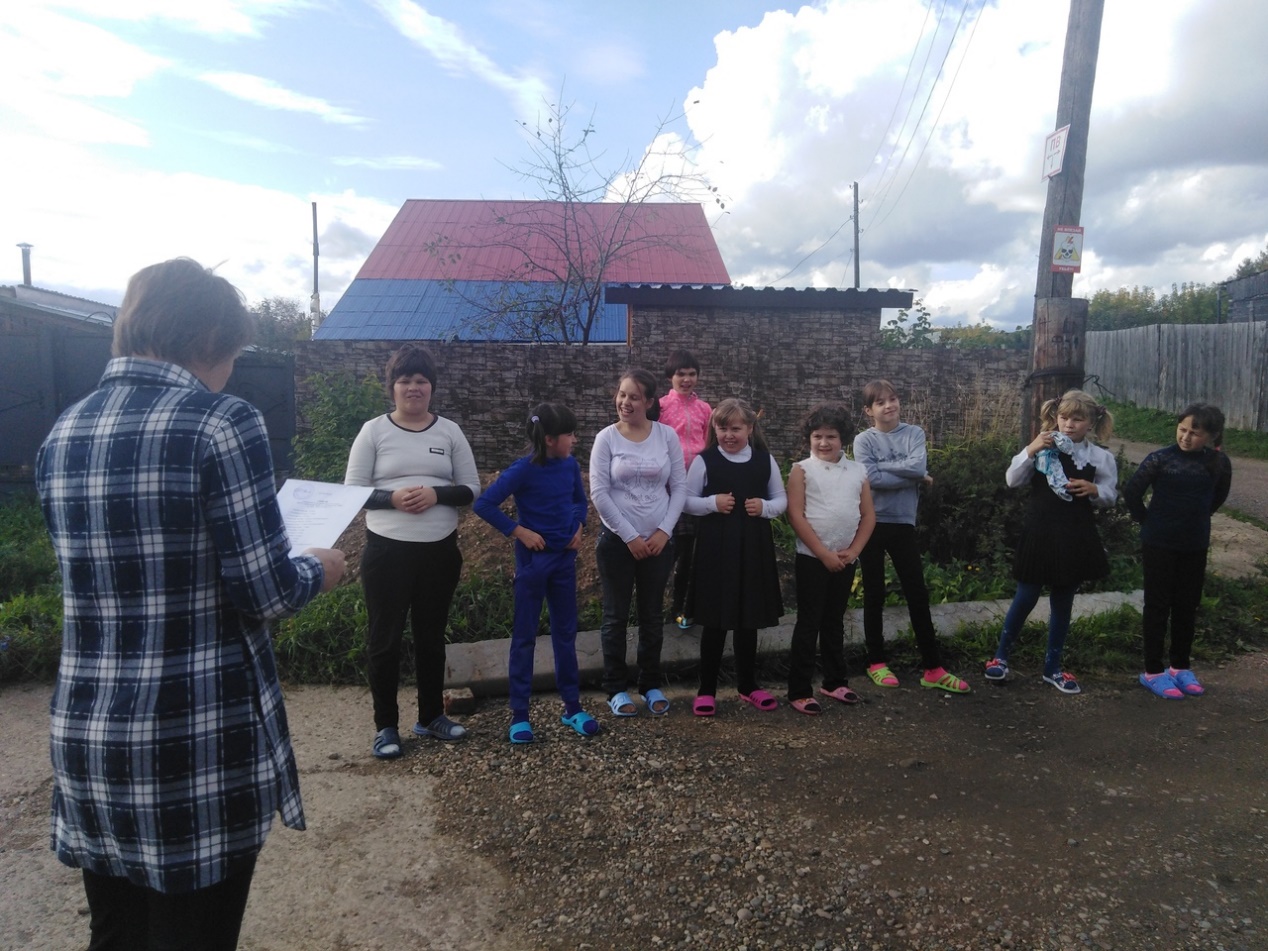 Учебная тренировка по пожарной безопасности в интернате мальчиков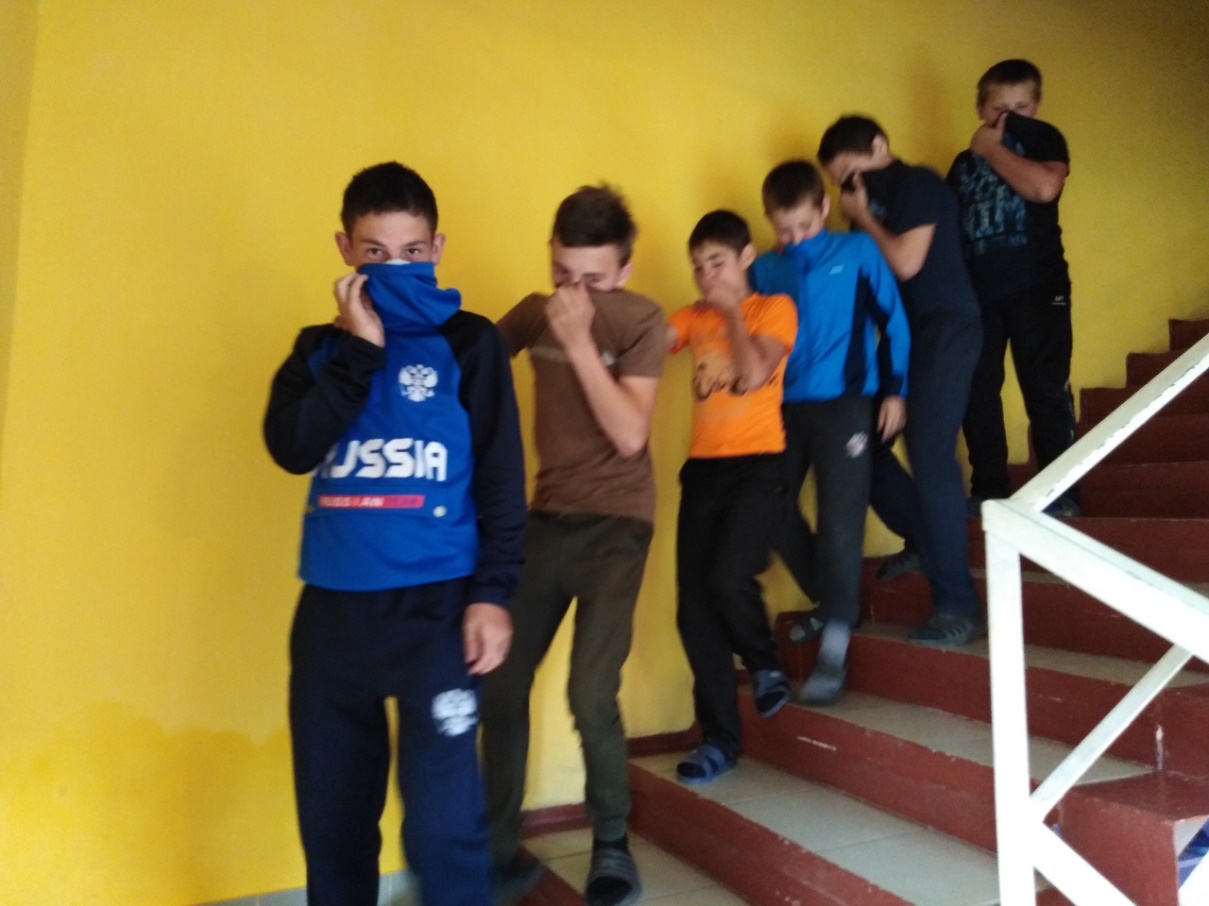 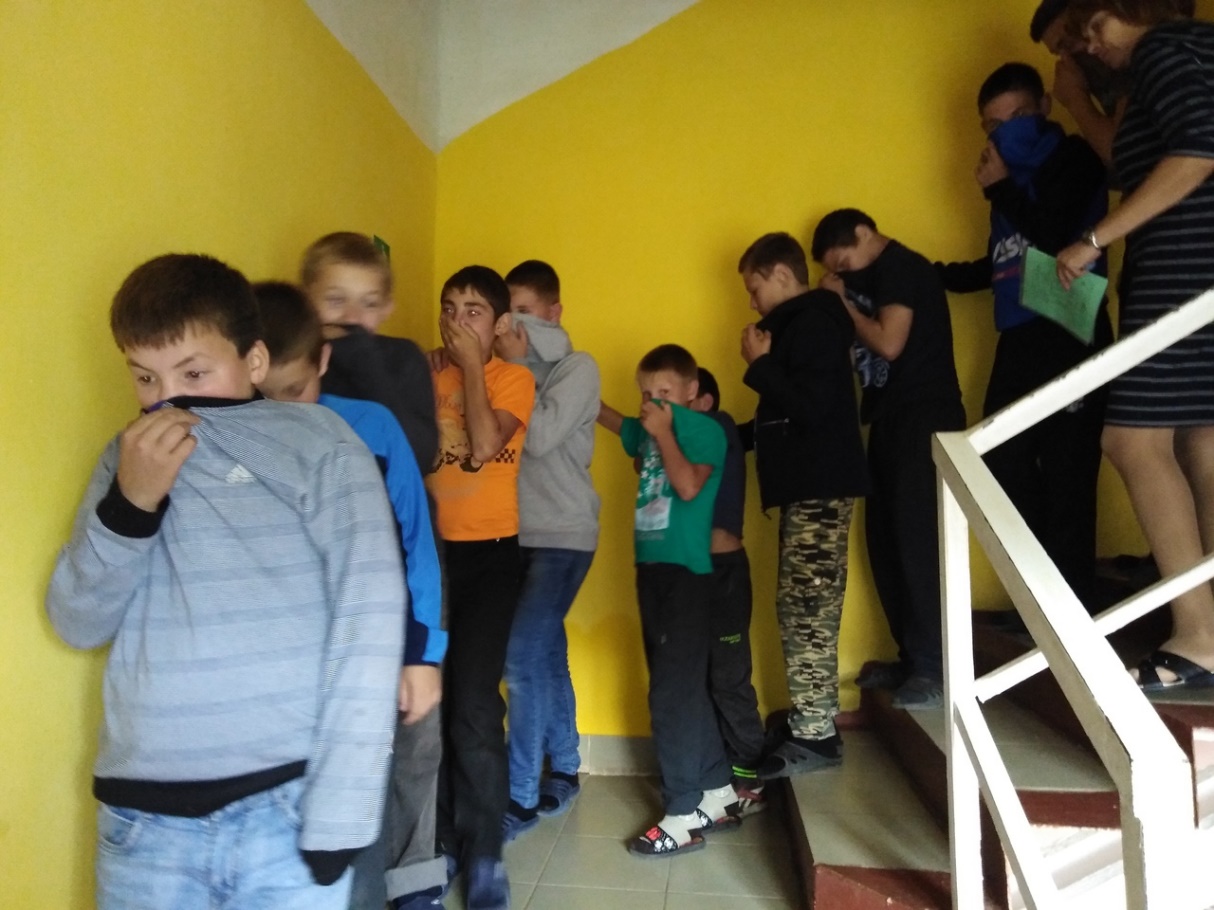 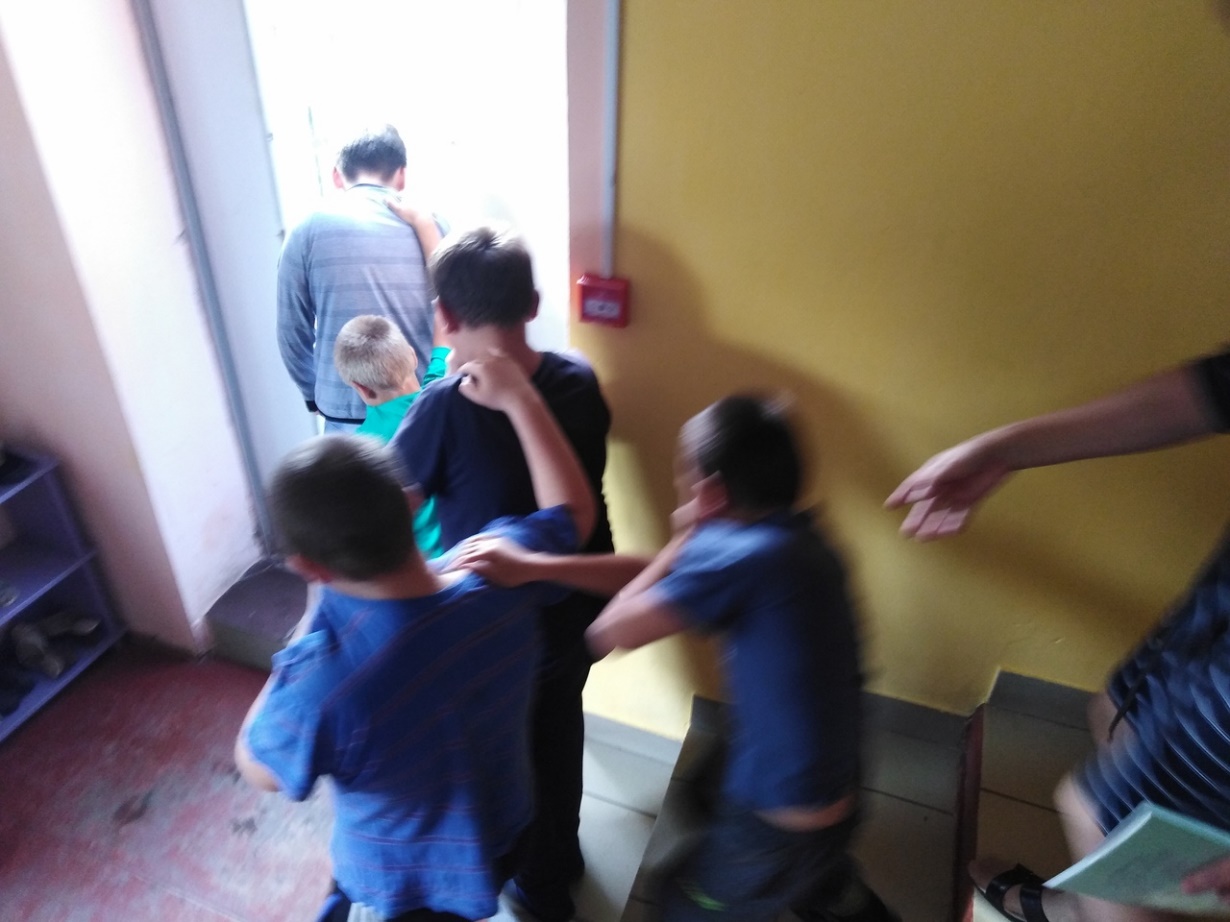 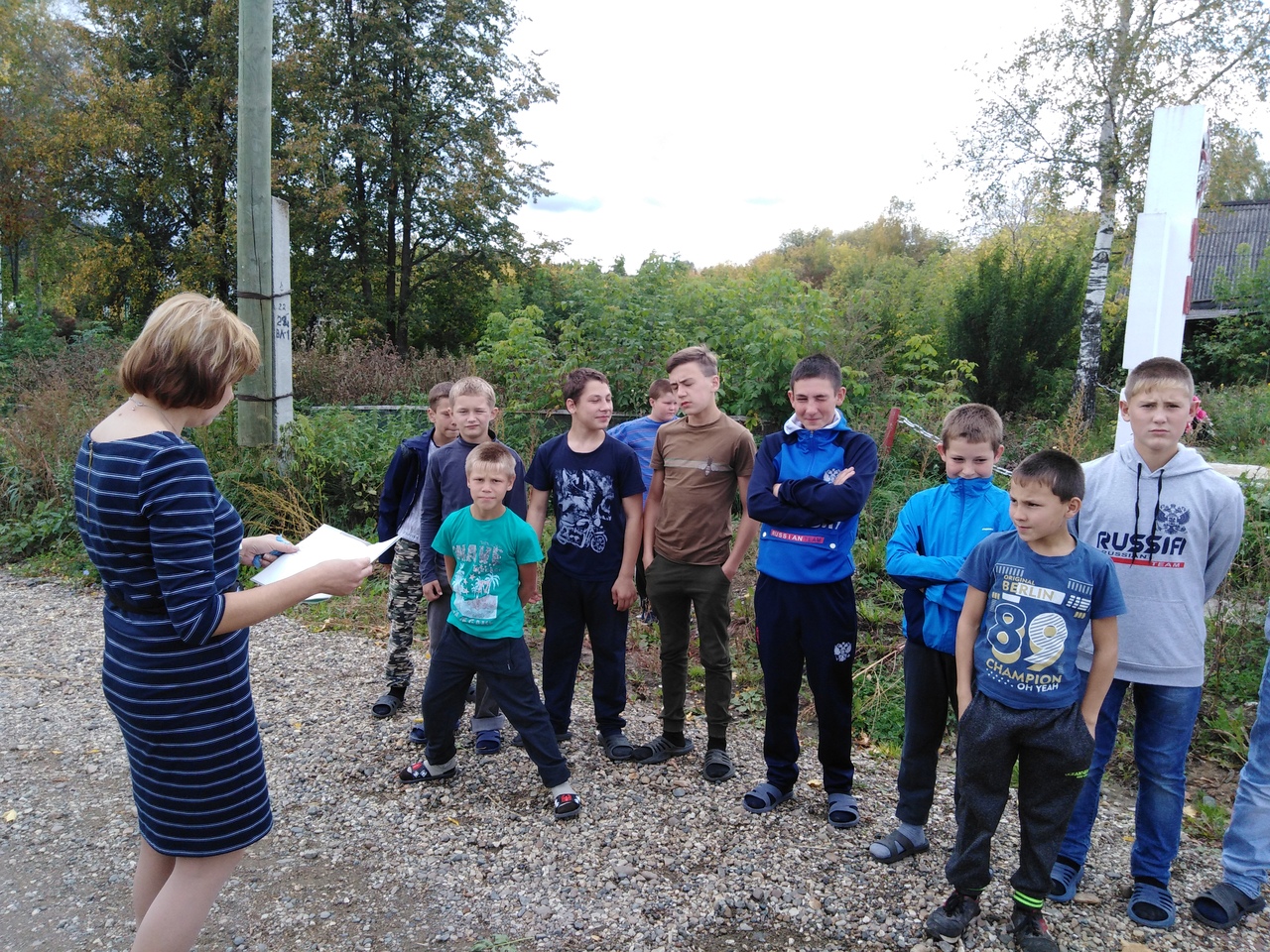 №п/пМероприятие Ответственные Классы Кол-вообучающихсяИнструктаж с работниками школы по правилам пожарной безопасности; по безопасности в случаях терроризма и экстремизма.Желтовских Л.Д.Инструктажи с обучающимися школы - по профилактике детского дорожно-транспортного травматизма;- по безопасности в случаях терроризма и экстремизма;- по правилам пожарной безопасности;- о безопасности на воде;- по профилактике травматизма несовершеннолетних на объектах железнодорожного транспорта.Классные руководителиВоспитатели1-9 классы55Обновление уголка ГО и ЧСНезнаева Я.С.Всероссийский открытый урок по «Основам безопасности и жизнедеятельности»Классные руководители1-9 классы55Участие во всероссийском тестировании по «Основам безопасности и  и жизнедеятельности»Незнаева М.Н.5-9классы40День солидарности в борьбе с терроризмомНезнаева М.Н.Незнаева Я.С.1-9 классы55Минутки безопасностиВоспитатели, классные руководители1-9 классы55Беседы в группах«Будущее без терроризма – терроризм без будущего».Воспитатели 1-9 классы55Беседы в группах «Осторожно, двери закрываются»Воспитатели 1-9 классы55Соблюдай правила дорожного движения (учебные тренинги с обучающимися)Воспитатели 1-9 классы55Просмотр и обсуждение обучающего мультфильма "Правила поведения на железной дороге для детей".Незнаева М.Н.1-9 классы55Занятие-развлечение«Три чудесных цвета»(1 – 4 классы)Пахолкина Л.Б.1-4 классы21Классные часы «Мой безопасный путь в школу» (1-4 классы)Классные руководители1-4 классы25Учебная эвакуация «Действия обучающихся и школьного персонала при пожаре».Желтовских Л.Д.1-9 классы55Учебная тренировка по антитеррору.Незнаева Я.С.1-9 классы55Эстафета «Полоса препятствий для юных пожарных»Незнаева Я.С.1-9 классы36Викторина «Светофорный ринг» (5 – 9 классы)Пахолкина Л.Б.5-9 классы25«День безопасности подростка»  Беседы с представителями - железной дороги;- электросетей;- инспекторами ГИБДД;- отдела безопасности и мобилизационной работыСарапулова Е.Г.Незнаева М.Н.1-9 классы55Просмотр видеороликов по антитеррору.Незнаева Я.С.1-9 классы55Выставка рисунков «Азбука безопасности»Маликова Н.Н.1-9 классы50Мастер-класс «Лэпбук по обучению ПДД, ПБ, ОБЖ»Незнаева М.Н.Конкурс «Лучший лэпбук по обучению ПДД, ПБ, ОБЖ»Незнаева М.Н.Воспитатели 1-9 классы551 – 4 классы,Класс «Особый ребенок»25 человекБеседа «Антитеррор. Безопасность для детей»Незнаева Яна Станиславовна1-9 классы36 человекЭстафета «Полоса препятствий для юных пожарных»Незнаева Яна Станиславовна«День безопасности подростка»  Беседы с представителями - железной дороги;- электросетей;- инспекторами ГИБДД;- отдела безопасности и мобилизационной работыСарапулова Е.Г.Незнаева М.Н.1-9 классы55 человек